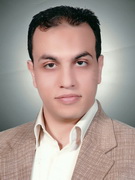 PERSONAL DATA:Name: Mahmoud Ibrahim Abd El-fattah IbrahimDate of birth: 26/10/1980Marital status: Married to Dr . Faten Khairy (master degree in ophthalmology department)Military service: FinishedAddress:From September 2014 till now: EL TAIF  KSA  Tel. (00966558585302 -0096650765408)EGYPT :41 El -faramawy st.- from Nassar st.-  Atreeb -Benha- Qualubia(42 kilometer north-eastern  to cairo)
Home:  0020506150374-0020506150219		Mobile:	00201220850425- 00201002629104 Email:  www.drmahmoud80@yahoo.com            www.drmahmoud80@gmail.com1-EDUCATIONAL HISTORY:2015:  Registered by Saudi Commission for health speciality as senior registrare in anesthesiology.2014:  MD Degree in Anesthesiology, Surgical intensive care unit (SICU) & pain management, Benha University, Egypt. 
The title of the thesis part of MD degree was " Comparative study between the effect of different additives to caudal anesthesia in pediatrics on postoperative pain" supervised by Dr. Saad Ibrahim, professor of anesthesia, Benha University.
2008:	 Master degree in Anesthesiology, Benha University, Egypt.
The title of the essay part of master degree was “Preoperative assessment and preparation of patients before surgery” supervised by Dr. Enaam foad, Professor of anesthesia, Benha University. 
2003: M.B., B.Ch. signed up "Very Good with honor"
Medical school: Benha School of medicine, Benha University, Egypt.
Benha School of medicine (www.fmed.edu.eg). This is a tertiary educational hospital (referral center). It was built 1980 and one of the large university hospital in Egypt. It is 940 bed hospital that contain 27 operating theatres, Intensive Care Units (24 beds). The operating theatres are equipped with modern sophisticated monitors and anesthesia workstations to serve all surgical specialties (e.g. cardiothoracic, neurosurgery, advanced trauma and ……..). 2-PROFESSIONAL HISTORYA)-INTERNSHIP PROGRAM: (3/2004-2/2005)POSITION: House OfficerHospital: Benha  medical school hospitalUniversity: Benha UniversityDirector/supervisor: Professor Ahmed Shouky, professor of general surgery, Benha University.
With 2 months rotation on the following departmentEmergency &AnesthesiaObstetric & GynecologyGeneral Surgery                                      Internal MedicinePediatricUorologyB)-Ministry of Health:(4/2005-5/2005)       G.P in rural hospitalC)-RESIDENCY PROGRAM: (5/2005-5/2008)POSITION: Resident of anesthesia& I.C.UHospital: Benha medical school hospitalUniversity: Benha  UniversityDirector/supervisor: Professor Mahmoud El -sherbeny. Head of anesthesia department & I.C.U,Benha University. 
with rotation in the following subspecialtiesNeuroanesthesia (6 month) 
(Different types of craniotomies including, meningioma, posterior fossa, pituitary tumors, intracranial hemorrhage, ventriculo-peritoneal shunts, awake craniotomies,). Operations for spinal cord tumours & trauma including fixation of vertebral column & discectomy) Cardiothoracic anesthesia (6 month)
Cardiac anesthesia for open heart procedures like CABG, valve replacement .. Thoracic anesthesia for different procedures like thoracotomies for lung tumours, embyma, mesothelioma, lobectomy, pneumonectomy & video-assissted thoracoscopyUrosurgical anesthesia (4month)
Laparoscopic cystectomy, open cystectomy, TURP, open prostatectomy, BURK, nephrectomy, different types of endoscopy (uretroscopy & cystoscopy), Orthopedic anesthesia (6 month)
All types of orthopedic surgeries, I have good experience in different types of regional anesthesia including spinal, epidural, combined spinal and epidural, , femoral nerve block,caudal block.Ophthalmology anesthesia (2 month)
Using both types of general and regional anesthesia for the following surgeries all types of surgeries including cataract, retinal detachment, squint surgery.General surgery(6monthes)Thyrodictomy,block neck dissection,canser colon,rectum,stomach,hebatectomy,Lap cholecyctictomy and …………Gynecology & obstetric anesthesia (4month)
using both general and regional anesthesia for all elective and emergency cases of gynecology and obstetrics proceduresE.N.T(2 monthes)     Tonsillectomy, mastoid exploration, FEES,septum and total laryngectomy.Emergency department all over 2 years & 1 year medical & surgical I.C.U:
The emergency department act as referral center (tertiary hospital) for advanced trauma cases and all other emergency cases with 5 fully equipped operation rooms. D)-POST-RESIDENCY/FELLOWSHIP: (2009/2014)POSITION:  Assistant lecturer of  anesthesia & I.C.U 2009/2014
                      Lecturer of anesthesia & I.C.U .MD research title: "Comparative study between the effect of different additives to caudal anesthesia in pediatrics on postoperative pain "Hospital:  Benha specialized pediatric hospital- Benha medical schoolUniversity: Benha university.Director/supervisor: Professor Saad Ibrahim, Chairman of Anesthesia and SICU department Benha university, Professor Reda Khalil- Benha University .I was assigned to the following duties:Daily management of cases in the operation theatre Teaching the residents and junior colleaguesSupervision and assessment of the residents as regards their activities and management of the daily casesParticipating in the teaching process within anesthesia department by giving talks and workshops in anesthesia.Participating in the research activity.3-PROFESSIONAL APPOINTMENTS AND TYPE OF PRACTICE INCLUDING DURATION AND LOCATION SINCE GRADUATION:El Edwany General hospital:Specialist of anesthesia since 6th of sep. 2014 till now .It is a primary general hospital. One of the leading hospitals in El taif  KSA , it has 160 beds with 4 operation rooms and intensive care unit 30 beds. Benha university hospital:Assistant lecturer of anesthesia &surgical I.C.U 1/2009-2/2014Lecturer of anesthesia & surgical I.C.U 2-2014-till now.Benha children Hospital: It is a tertiary educational center with 260 beds including 10 beds for neonatal intensive care unit (NICU) 16 beds for pediatric intensive care unit (PICU) and main surgical theatre (3operation rooms).
My duty in this hospital is 2 days per week I was working as specialist of pediatric anesthesia from 2010 till 2/214 then consultant and chairman of anesthesia department from 2/2014 till now. 

I was assigned to the following duties:Daily management of cases in the operation theatre Teaching the residents and junior colleaguesSupervision and assessment of the residents as regards their activities and management of the daily casesParticipating in the research activity. 

Pediatric anesthesia I had the chance to have experience in all types of surgical procedures in pediatrics including neurosurgery, general pediatric surgery, urology surgery, and orthopedic surgery (I have experience in anesthesia for laparoscopy in pediatric including undescended tests, hiatus hernia, Hirschsprung. I have also experience in anesthesia for thoracoscopy in pediatric for different surgical procedures including; diaphragmatic hernia, sympathectomy. I have experience in the following procdures; ultrasound guided central venous line & arterial line insertion & regional anesthesia in pediatrics
 Neonatal anesthesiaI have experience in neonatal anesthesia for different surgical procedures including tracheosophageal fistula, congenital diaphragmatic hernia, neonatal intestinal obstruction, high and low imperforate anus, ectopia vesica. exompholos minor & major, gastroschisis, congenital hypertrophic pyloric stenosis. Hirschsprung disease and all other neonatal emergenciesNeurosurgical anesthesiaOrthopedic anesthesia E.N,T &bronchoscopePlastic anesthesia Anesthesia for conjoined twins: shared in two cases.one with parasite and the other case thoracopagus.National Defence Counsil Hospital (Wadi El-NEEL hospital)(2007/2010)
One of the leading hospitals in Egypt, it has 320 beds with 8 operation rooms and intensive care unit 30 beds. It has a center for liver & kidney transplantation. The hospital had regular visits of many western professors in different specialtiesPOSITION:  specialist  in anesthesia ,surgical &postoperative liver transplantation I.C.U.I have joined the liver transplantation team in Wadi El-Neel hospital at 2008. The liver transplantation team consists of different subspecialty teams (surgery, anesthesia, surgical intensive care unit SICU, internal medicine, radiology, nephrology and clinical pathology). The center do living donor liver transplantation, the number of cases ranges between 50-70 cases per year. I had the chance to work as specialist for SICU in the period between 2008/2009 and specialist of anesthesia from 2008/2009 .       Anesthesia for remote areas (CT, MRI, endoscopy) brain catheterization for coiling of cerebral aneurysms        Renal transplant unit
Surgical intensive care unit &post-operative liver transplantaionI was assigned to work independently to manage the following duties
Managing operation room cases.Management of all SICU cases as regard Basic and advanced life support for critically ill patient and within the code blue team within the hospital.Airway management and ventilation using all ventilatory modes, with all types of ventilators (e.g. all versions of dragger Bennit ventilators and other types)Hemodynamic monitoring and resuscitation, management of different types of shock including septic shock and other multiple organ dysfunction cases.Teaching and supervising the residents and improving their skills in all aspects of the management in the SICU by giving talks, presentations, journal clubs and workshops.Management of invasive monitoring devices including CVL, Arterial lines.Management nutritional support in collaboration with nutrition department as regard entral, total parental feeding. Management of  hepatic complications in patients with hepatic failure (acute or chronic), including hemodynamic instability, ventilator compromise, disturbed conscious level, variceal hemorrhage,  Preoperative optimization and stabilization of patient with hepatic failure scheduled for liver transplantationAnesthesia for liver and kidney transplantationPostoperative management of patients with liver transplantation complications including, respiratory, renal, hepatic, immunologic, nutritional support…….  Etc. Management of liver transplantation living donor for right or left lobe hepatectomy.Egypt Air hospital:It is a large hospital in Egypt .I had the chance to work as specialist and member of liver transplantation team for anesthesia  and post transplant resuscitation and care in ICU  and in the zone in the period from 2009 till 2013. El- Sheikh Zayed specialized hospital in Giza I had the chance to work as specialist for anesthesia in trauma team & I.C.U. in the period between 2006-2009.4-ACADEMIC, TEACHING AND RESEARCH ACTIVITIES:Researches and Publications:“Comparative study between the effect of different additives to caudal anesthesia in pediatrics on postoperative pain ". (A Thesis submitted for fulfillment for MD degree in anesthesiology, 2014)“Preoperative assessment and preparation of patients before surgery”. (An essay accepted to be submitted for the partial fulfillment of master degree in anesthesiology in 2008).5-EDUCATIONAL COURSES & SCIENTIFIC ACTIVITIES:Basic life support course provided by AHA which held in  Benha university - Egypt, october 2013.Pediatric emergency medicine course 2010.Training course in fiber optic laryngoscope in difficult air way management in Nasser Institute hospital 2010.Workshop in U/S (Regional block, vascular access) in Pediatric Anesthesia 2011.Workshop in difficult air way management in Pediatric Anesthesia 2011.Workshop in clinical nutrition 2011.Workshop in TEE 2011.6-CONFERENCES ATTENDED:The 27th, 28th , 30th Anesthesia international Egyptian conference 2011,2012and 2014.Surgical emergencies and Trauma course 2004. Pediatric Anesthesia 2011.7-MANAGEMENT EXPERIENCE:	I enjoy working as part of a team and I commit myself at all times to work with my colleagues in the way that best serve patients interest. I have good communication skills both with my superiors and subordinates. I am responsible and cooperative and I generally achieve working relations with my colleagues.8-PRESENTATIONS:" Comparative study between the effect of different additives to caudal anesthesia in pediatrics on postoperative pain ". Presentation of MD degree .shock
Presented in meeting of the ER department in Benha university hospital, JUNE 2012. Ventillator associated pneumonia
Presented in the monthly meeting of the anesthesia department in Benha university  hospital 2014. 9-TEACHING EXPERIENCE:As a member of the Anesthesia department, Faculty of Medicine, Benha University, I have gained good experience in teaching using various tools e.g. slide shows, projectors, boards. I have also participated in:Teaching tutorials and case discussions for medical students.Teaching tutorials for junior house officer directed at covering the basic sciences.General supervisor on the training courses of (BLS) IN Benha University Hospital.
REFEREES:Prof. Saad Ibrahim Saad Professor and chairman of Anesthesia and SICU department
Address: Department of Anesthesia, Benha university Hospitals, EgyptMobile: Cairo +201223142889.  Email: saadibrahim_7@ yahoo.comProf. Omar Mohy Eldeen Professor of Anesthesia and SICU department
Address: Department of Anesthesia, Benha university Hospitals, EgyptMobile: Cairo +201222170781.  Email: omarmohy54@hotmail.comProf. Ahmed MokhtarProfessor of Anesthesia, Cairo University
Address: Department of Anesthesia, Kasr Al-Aini Hospitals, Faculty of Medicine, Cairo University, Kasr Al-Aini St, Cairo, EgyptMobile: Cairo +201114208444Email: ahmed3m2003@yahoo.comProf. Hamdy Hassan ElioaProfessor of Anesthesia and chairman of ICU Department, Benha Univesity. Address: Address: Department of Anesthesia, Benha university Hospitals, Egypt.Mobile:Cairo +201001452351 Email: hamdyeliwa61@yahoo.comAssist. Prof. Abd Elaziz Abd AllahAssist. Professor of Anesthesia, Ain Shams University
Address: Department of Anesthesia, Ain Shams University Hospitals, Faculty of Medicine, Ain Shams University, Cairo, EgyptMobile: Cairo +201118003283Email: draaabdo75@hotmail.com